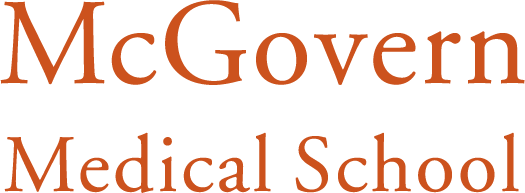 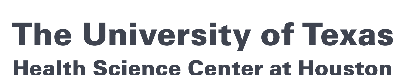 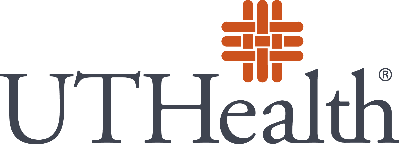 eShip Global RequestRequestor:	Ship Date:Ship From Details	Ship To DetailsName:	Name:Address 1:	Address 1:Address 2:	Address 2:State:	State:City:	City:Country:	Country:Phone:	Phone:Fax:	Fax:Email:	Email:Package InformationNumber of packages for each address above:		Are the packages the same size?  N/A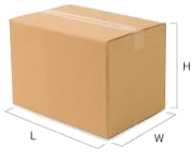 TypeSelect an optionServiceSelect a ServiceWeight:	IbsDimensions:	Length X	Width X	Height Shipment Ref:Content Description:CFS:Special Instructions (check all that apply): Return Shipment (FedEx only) Saturday DeliverySignature Required (FedEx, UPS & LSO only) Signature Release (FedEx, UPS & LSO only)Pickup	DeliveryInside Pickup (FedEx Freight shipments only) Hold at StationResidential DeliveryInside Delivery (FedEx Freight shipments onlyEmail NotificationsNotify Shipper	Notify Shipper on DeliveryNotify Recipient	Notify Others on DeliveryEmail addresses (up to 4, separated by comma)Mobile Number (up to 1 number; sent by text message)Cell phone provider